Муниципальное бюджетное дошкольное образовательное учреждение«Детский сад общеразвивающего вида № 6 с приоритетным осуществлением деятельности по физическому направлениюразвития воспитанников»Методические рекомендациипо профилактике детского дорожно-транспортного травматизма в дошкольных образовательных учреждениях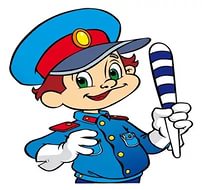 г. Красноуфимск2016 годПособие «Методические рекомендации по профилактике детского дорожно-транспортного травматизма в дошкольных образовательных учреждениях» содержат практические рекомендации по организации образовательной деятельности по профилактике детского дорожно-транспортного травматизма в группах раннего и дошкольного возраста.Издание адресовано педагогическим работникам, работающим в дошкольных образовательных организациях Свердловской области.При написании методического пособия использовались материалы из опыта работы муниципального образования город Краснодар, которые находятся на сайте департамента образования и науки Краснодарского края.Составители:Комина Анна Александровна, заместитель заведующего МБДОУ детский сад 6, ГО Красноуфимск.Истратова О.Ю., воспитатель МБДОУ детский сад 6, ГО Красноуфимск.© Муниципальное бюджетное дошкольное образовательное учреждение «Детский сад общеразвивающего вида № 6 с приоритетным осуществлением деятельности по физическому направлению развития воспитанников»Предупредить – значит спасти!Профилактика детского дорожно-транспортного травматизма - проблема всего общества. Обучение детей правильному поведению на дорогах необходимо начинать с раннего возраста. Задача педагогов и родителей - воспитать из сегодняшних дошкольников грамотных и дисциплинированных участников дорожного движения.На основании Федерального Закона «О безопасности дорожного движения», основными принципами обеспечения безопасности дорожного движения являются: приоритет жизни и здоровья граждан, участвующих в дорожном движении; приоритет ответственности государства за обеспечение безопасности дорожного движения над ответственностью граждан, участвующих в дорожном движении; соблюдение интересов граждан, общества и государства.Сегодня, несмотря на серьезные шаги, предпринимаемые нашим государством в области законодательного регулирования в вопросах обеспечения безопасности жизнедеятельности дошкольников, на практике еще в недостаточной мере устанавливаются первопричины тяжелых несчастных случаев с детьми, а также низкого уровня охраны их здоровья и жизни.Становится очевидным, что ключевая роль в обеспечении национальной безопасности любого государства и жизнедеятельности отдельной личности и общества принадлежит образованию. Современная жизнь доказала необходимость обеспечения безопасности жизнедеятельности, потребовала обучения сотрудников ДОУ, родителей и воспитанников безопасному образу жизни в сложных условиях социального, техногенного, природного и экологического неблагополучия.Значительный пласт работы – это профилактика детского дорожно-транспортного травматизма и формирование у детей навыков безопасного поведения на дорогах. Возрастающая плотность уличного движения делает дороги все более опасными для детей и, соответственно, вопросы профилактики детского дорожно-транспортного травматизма не теряют своей актуальности.Проблема безопасности человека в дорожном движении возникла с появлением колеса, гужевой повозки и экипажа. Взаимоотношения водителей этих транспортных средств и водителей с пешеходами всегда контролировались государством, которое обеспечивало их безопасность, т.е. охрану жизни и здоровья.Лозунг «Берегите ребенка», под которым Екатерина II в 1764 г. издала Указ о применении смертельной казни к кучеру или извозчику, виновным в гибели ребенка, должен и сегодня стать руководством к действию многих организаций и стран, особенно для воспитателей дошкольных учреждений.Ильф и Петров в своей книге «Золотой теленок» призывали любить пешеходов. Их глас действия не возымел. Современные водители пешеходов не любят и их права не уважают.Детский травматизм в нашей стране в десятки и сотни раз превышающий травматизм в других странах, требует перестать относиться к обучению безопасному поведению ребенка на дорогах как второстепенному предмету. Обучение детей правилам безопасного поведения на дорогах в период нахождения ребенка в детском саду, может уменьшить тяжелые последствия и возможность попадания его в ДТП. Единственное, что может спасти ребенка на дороге, - это вера в запретительные свойства красного цвета. Единственный, кто может его в этом убедить, - взрослый человек. И единственным способом - своим примером.Причины дорожно-транспортных происшествийНаиболее распространённые причины дорожно-транспортных происшествий:1. Выход на проезжую часть в неустановленном месте перед близко идущим транспортом (мало кто из наших детей имеет привычку останавливаться перед переходом проезжей части, внимательно её осматривать перед переходом проезжей части, внимательно её осматривать с поворотом головы и контролировать ситуацию слева и справа во время движения).2. Выход на проезжую часть из-за автобуса, троллейбуса или другого препятствия (наши дети не привыкли идти к пешеходному переходу, выйдя из транспортного средства или осматривать проезжую часть, прежде чем выйти из-за кустарника или сугробов).3. Игра на проезжей части (наши дети привыкли, что вся свободная территория – место для игр).4. Ходьба по проезжей части (даже при наличии рядом тротуара большая часть детей имеет привычку идти по проезжей части, при этом чаще всего со всевозможными нарушениями).Никакой злонамеренности в большинстве случаев нет. На поведение детей на дороге влияет целый ряд факторов, из которых необходимо подчеркнуть особую значимость возрастных и физиологических особенностей детей, которые мы рассмотрим далее.Организация работы с педагогами по предупреждению ДДТТОдно из ведущих направлений в деле предупреждения детского дорожно-транспортного травматизма является работа с педагогическим коллективом, которая становится основополагающим механизмом запуска всей системы взаимодействия между различными звеньями воспитательно-образовательного процесса, решающего масштабную задачу – формирование массовой культуры правильного поведения на дорогах. Эта деятельность должна выстраиваться на основании следующих принципов:1. Принцип целенаправленности – содержание и формы работы должны определяться целью и задачами.2. Принцип комплексности предполагает согласованную и непротиворечивую реализацию всех задач.3. Принцип дифференцированного подхода применяется, в работе с педагогами и родителями, а также при конкретизации целей и задач.4. Принцип позитивной мотивации выражается в активизации, стимулировании деятельности педагогов в целях её совершенствования и формировании потребности в профессиональном самовоспитании.Управленческая составляющая заключается в организации выполнения перечисленных задач, анализе и прогнозировании. Для ДОУ – это, прежде всего:нормативно–правовое обеспечение;научно–методическое сопровождение;разработка программ и рекомендаций;создание предметно-развивающей педагогической среды.Для реализации поставленных задач необходимо создать оптимальную структуру управления ДОУ, делегировать ряд полномочий. В детском саду должна быть разработана система, в которой четко видна иерархия управления, подчинения и взаимодействия.Для реализации задач по обучению дошкольников правилам дорожного движения необходимо проводить соответствующую работу с педагогическим коллективом. А в целях повышения эффективности работы по профилактике детского дорожно-транспортного травматизма в дошкольном учреждении необходимо дополнительно осуществить:установить межведомственное взаимодействие дошкольного учреждения и отдела ГИБДД города;разработать совместный план работы с отделом ГИБДД;систематически рассматривать вопросы обеспечения безопасности всех участников воспитательно-образовательного процесса на совещаниях педагогических работников и административных совещаниях при заведующем;на базе дошкольного учреждения проводить методические мероприятия по предупреждению дорожно-транспортного травматизма и пропаганде основ безопасности и правил дорожного движения.Воспитание безопасного поведения у детей – одна из важнейших задач дошкольного учреждения. Ребёнок становится пешеходом значительно раньше, чем он по своим знаниям, усилиям, развитию становится к этому подготовленным. С первых дней пребывания ребёнка в детском саду следует так организовать его воспитание и обучение, чтобы к моменту перехода из детского сада в школу он легко ориентировался в ближайшем окружении, умел наблюдать и правильно оценивать дорожные ситуации, владел навыками безопасного поведения в этих ситуациях.Вопросы воспитания безопасного поведения на улицах и дорогах у детей дошкольного возраста являются составной частью всех современных комплексных программ, реализуемых в ДОУ. Эта работа должна осуществляться в рамках всех разделов и направлений общеобразовательной программы дошкольного образования через: игру, воспитание навыков поведения, ознакомление с окружающим, развитие речи, художественную литературу, конструирование, изобразительное искусство, музыкальное творчество.Именно в детском саду все дети могут и должны получить систематизированную информацию о безопасном поведении на улице и приобрести необходимые навыки такого поведения. И в этом коллективу воспитателей дошкольного учреждения отводится ведущая роль. Поэтому сам педагог должен овладеть всем комплексом вопросов и проблем, составляющих основу безопасного движения. При реализации поставленных задач воспитатель должен исходить из следующего: главная ценность, которую приобретает ребёнок в детском саду, состоит в ряде навыков и привычек. Чем больше у ребёнка полезных навыков и привычек, тем легче ему будут даваться знания.Количество приобретаемых знаний детьми в детском саду очень важно только в связи с приобретением навыков и привычек таких, как: сознательное отношение к своим и чужим поступкам (правильно – неправильно, подражать – не подражать), умение переводить мысль в дело (машина поехала – можно переходить – перешёл). Не меньшее значение имеет и привычка обуздывать свои порывы и желания (бежать – но нельзя, потому что горит красный сигнал светофора). Важна, привычка сосредоточивать внимание, самостоятельно справляться с встречающимися затруднениями. Всегда нужно помнить, что детский сад – учреждение по преимуществу воспитательное. И поэтому задача воспитателя состоит не столько в обучении правилам дорожного движения, сколько в воспитании безопасного поведения у детей на улице, на дорогах, в транспорте.Образовательная деятельность дошкольного учреждения, реализующего основную общеобразовательную программу дошкольного образования, выстраивается в соответствии с годовым планом учреждения. Для повышения педагогического мастерства воспитателей создаётся перспективный план работы для всех возрастных групп, определяются цели и задачи для каждого возраста, подбираются и систематизируются печатные и дидактические материалы и пособия для дошкольников; методическая литература для воспитателей, рекомендации для родителей. Проводятся педсоветы, диспуты, деловые игры, семинары-практикумы, где воспитатели получают рекомендации, материал для работы с родителями и детьми. На педсоветах и совещаниях обсуждаются вопросы совершенствования педагогического процесса, делается анализ дорожно-транспортного травматизма в районе, городе; обсуждается планирование работы по формированию у детей безопасного поведения, изучается передовой опыт организации работы с детьми по привитию им навыков культурного поведения на улице.В условиях вариативности и разнообразия содержания, форм и методов работы по формированию у детей безопасного поведения на улице не может быть предложено единой модели планирования. Каждое дошкольное учреждение должно определить свои возможности (используемые программы и методики, материальную базу), а также более широкие – климатические, социокультурные и другие региональные особенности. К работе в данном направлении необходимо привлекать всех имеющихся в ДОУ специалистов и педагогов дополнительного образования. Тематические планы воспитателей и специалистов должны быть скоординированы таким образом, чтобы избежать повторов и последовательно развёртывать определённые темы.При планировании не накладываются ограничения на выбор материалов, оборудования, методических приёмов. Важно, учитывая опыт детей, подбирать и использовать их адекватно возрастным особенностям и целям развития. Реализация планирования в каждом дошкольном учреждении может осуществляться по-разному. Выбор приоритетных направлений работы должен определяться конкретными условиями проживания детей, месторасположением детского сада и маршрутами движения. Безопасность на улице и дорогах актуальней для детей, живущих в городе или посёлках городского типа, а не в сельской местности, поэтому соответствующему разделу в городских детских садах уделяется времени и внимания больше.Главная цель работы педагогов по профилактике детского дорожного травматизма в ДОУ – формирование у детей навыков осознанного безопасного поведения на улицах города, посёлка. Она реализуется путём решения нескольких задач: усвоение дошкольниками первоначальных знаний о правилах безопасного поведения на улице; формирование у детей качественно новых двигательных навыков и бдительного восприятия окружающей обстановки. Ребёнок должен не только правильно двигаться в соответствии с полученным сигналом или ориентируясь на взрослого, но и уметь координировать свои движения с движениями других людей и перемещением предметов; развитие у детей способности к предвидению возможной опасности в конкретной меняющейся ситуации и построению адекватного безопасного поведения.Основные аспекты взаимодействия ребёнка с «территорией дорожного движения»: ребёнок – пешеход; ребёнок – пассажир; ребёнок – водитель детских транспортных средств (велосипеда, самоката, санок, роликовых коньков и др.).Эти аспекты являются основой при построении системы работы в ДОУ по ознакомлению дошкольников с Правилами дорожного движения.Работа по воспитанию навыков безопасного поведения детей на улицах ни в коем случае не должна быть одноразовой акцией. Её нужно проводить планово, систематически, постоянно. Она не должна выноситься в самостоятельный раздел, а входить логическим элементом во все виды детской деятельности для того, чтобы полученные «теоретические» знания ребёнок пропускал через продуктивную деятельность и затем реализовывал в играх и повседневной жизни за пределами детского сада. Когда и сколько времени отводить на тот или иной вид деятельности с детьми в данном направлении определяет сам воспитатель в зависимости от условий, темы, сезонности, состояния детей, вида занятий и т.д.Для каждой возрастной группы необходимо определить цели и ориентиры, к которым должен стремиться воспитатель в своей работе с детьми. Целесообразно объединять некоторые темы (правила поведения на улице – оказание помощи – инвалидность), так как привлечение материалов из другого раздела поможет объяснить детям, какими могут быть последствия правильного и неправильного поведения на улице. К одним и тем же вопросам надо многократно возвращаться, стимулировать интерес ребят, привлекая к этому виду работы всех участников педагогического процесса: педагогов, родителей, общественность, бывших выпускников.Этапы организации воспитательно-образовательного процесса в ДОУ по формированию знаний детей о безопасном поведении на улицеПервый этап – это диагностика – уточнение представлений детей о правилах дорожного движения, то есть их личный опыт, на который может опереться воспитатель. Такая диагностика необходима в каждой возрастной группе: она поможет воспитателю определить знания детей, уровень их возможностей.Второй этап – это расширение первоначальных представлений детей, накопление новых знаний о правилах безопасности через занятия, беседы, заучивание рифмованных правил.Третий этап – закрепление полученных знаний и формирование сознательного отношения к соблюдению правил безопасности с помощью чтения и обсуждения произведений художественной литературы, игр-драматизаций, наблюдений во время экскурсий и из личного опыта.Четвёртый этап – формирование у детей чувства ответственности и предпосылок готовности отвечать за свои поступки. Дети дошкольного возраста именно принимают и усваивают предъявленные к ним требования, а готовность в полной мере отвечать за свои поступки придёт позже.Пятый этап – развитие у детей чувства контроля и самоконтроля, так как при обучении правилам безопасного поведения эти качества во многом помогают ребёнку вовремя и правильно ориентироваться в создавшейся ситуации.Особую роль в формировании у детей правил безопасного поведения на улице имеют современные наглядные и технические средства обучения. С их помощью воспитатель может осуществлять инновационные подходы в данном направлении и комплексно решать поставленные задачи:воспитательные реализуются через привитие детям «чувства» улицы и её опасности, но не страха перед дорожной средой, а умения ориентироваться в ней;развивающие направлены на развитие у детей познавательных процессов: концентрации внимания, воображения, логического мышления, памяти, речи и двигательных навыков по координации движений, что необходимо ребёнку для правильной ориентации на улице;обучающие направлены на формирование навыков и полезных привычек безопасного поведения на улице, понимание и осознание опасных и безопасных действий, соответствующих Правилам дорожного движения.Направления воспитания безопасного поведения на улице у дошкольниковI направление – через непосредственное восприятие окружающего мира, в процессе которого дети активно знакомятся с различными дорожными ситуациями. Воспринимают и называют предметы, явления, действия людей, их взаимоотношения между собой, анализируя эти отношения и делая выводы.II направление – через познание действительности с помощью рассказов родителей, воспитателей, чтения художественной литературы, просмотра мультфильмов, телепередач, диафильмов, подвижных, настольных и дидактических игр.Эти направления необходимо объединить для того, чтобы обогащались, закреплялись и уточнялись все сведения, полученные детьми, как в процессе непосредственного наблюдения окружающей жизни, так и из других источников.Планирование работы по формированию навыков безопасного поведенияЭффективней всего в течение учебного года одну неделю в квартал посвящать этой работе целиком с целью «погружения» ребёнка в данную проблему. Планирование всех видов деятельности ребёнка в течение недели объединены одной темой: тематические познавательные занятия, практикумы на транспортной площадке, практические занятия на моделях «Наш город», «Наша улица», на различных игровых полях, самостоятельное моделирование: составление схем, планов своей улицы, маршрутов движения к детскому саду и т.д.Полученные знания детей в рамках «тематической недели», закрепляются затем в течение всего года в играх, конкурсах, досугах, при проведении целевых прогулок и экскурсий.Преимущества тематического подхода к планированию и организации занятий по формированию у детей безопасного поведения на улице: тематическое планирование позволяет педагогу значительно сократить время для занятий, освобождая его для игры, прогулок, оздоровительных мероприятий; повышается качество работы педагога, открывается больше возможностей для творчества; повышается уровень знаний детей и их качество: знания становятся более глубокими и системными;Формирование необходимых знаний об окружающей «территории дорожного движения» у детей – важное условие сознательного заучивания правил безопасного поведения на улице.Воспитателю следует помнить, что материал по обучению правилам безопасного поведения на улице ребёнок лучше усвоит в наглядно-действенной форме с опорой на непосредственное (практическое или игровое) действие с предметами при отражении реальной ситуации. В каждом конкретном случае следует продумать форму взаимодействия: с группой, с подгруппой или индивидуальную. Как показывает практика, новые знания лучше давать на фронтальных занятиях, а закрепление проводить с небольшими подгруппами и индивидуально.Работу следует вести систематически: не менее 2-3 раз в неделю необходимо беседовать с детьми о безопасном поведении на улицах и дорогах, о дорожно-транспортных происшествиях, связывая это с изменениями погоды и особенностями дороги (гололёд, снежные заносы, дождь, рано темнеет и т.д.). При этом следует учитывать индивидуальные особенности детей конкретной группы, уровень усвоения ими необходимых знаний и умений.Каждый воспитатель должен проявить инициативу, творчество, учитывать особенности региона, условия учреждения и может создать авторскую систему работы по воспитанию безопасного поведения у воспитанников в своей группе конкретного учреждения.Варианты построения работы по обеспечению безопасности жизни с дошкольникамиС детьми разного возраста содержание обучения выстраивается последовательно:1. Избирательный подход к отбору тематики по ОБЖ по принципу от простого к сложному: для детей младшего возраста – одни; для детей среднего возраста – другие; для детей старшего возраста – третьи.2. Одинаковая тематика по ОБЖ используется для работы в разных группах.В обоих случаях должны использоваться методы, соответствующие возрастным особенностям детей. Следует также учитывать такой фактор, как состав группы: летом или во время карантина, когда детей мало, основное содержание материала давать не следует, можно лишь закреплять пройденный материал.Изучение с детьми дошкольного возраста основ безопасности дорожного движения является достаточно сложной задачей. Это связано с их возрастными и психофизиологическими особенностями восприятия новой для них информации.Как подготовить ребенка к нестандартным ситуациям? Во-первых, разбирать и оценивать множество реальных ситуаций во время прогулок. Во-вторых, воспитывать чувство настороженности в опасных ситуациях и учить контролировать свои эмоции и реакции. В-третьих, учить управлять своим телом, понимать его физические границы и возможности, переносить приобретенный опыт на новые ситуации.Полезно приучать ребенка проговаривать свои действия, чтобы они становились частью его мышечной памяти и внутренней речи. Объяснять и повторять детям, как они должны вести себя на улице и в транспорте, нужно столько раз и так часто, чтобы дошкольники не только запомнили и осознали алгоритм поведения, но и действовали в стандартных ситуациях уверенно, компетентно и предусмотрительно, чтобы у них выработалась привычка правильного поведения на улице.Привычка – это поведение человека, закреплённое многократным повторением. Привычка останавливаться перед проезжей частью, осматривать её слева и справа с поворотом головы, переходить дорогу только в установленном месте, заботиться о своей безопасности может появиться только в результате ежедневной, кропотливой работы, когда полученные детьми теоретические знания по ПДД обязательно закрепляются многочисленным, систематическим практическим повторением. Если ежедневно, подходя к проезжей части, говорить ребёнку: «Стой, дорога!», то останавливаться для него станет привычкой. Если всегда, выйдя из автобуса, вести ребёнка до пешеходного перехода, то такой маршрут для него станет привычным.Чтобы выработать положительную привычку, не обязательно вести ребёнка к проезжей части. Это можно сделать и в группе, при проведении занятий по правилам дорожного движения, имея минимум дорожных символов и атрибутов.Формы, методы и средства ознакомления детей с правилами безопасного поведения на улице1. Игровая деятельность:- подвижные игры;- дидактические игры;- настольно-печатные игры;- сюжетно-ролевые игры;- игры-драматизации и театрализованные игры;- игровые практикумы на транспортной площадке.2. Познавательная деятельность. НОДТеме ознакомления дошкольников с правилами дорожного движения может быть отведена часть занятия по любому разделу программы или занятие по ознакомлению с окружающим полностью.На занятиях по развитию речи рекомендуется использовать различные методы и приёмы по знакомству с правилами безопасного поведения, с основными видами и характеристиками движения, причинами и способами их измерения:- рассматривание картин и иллюстраций;- составление описательных рассказов по картине;- составление рассказов из личного опыта;- разучивание стихотворений;- разыгрывание игровых обучающих ситуаций правильного и неправильного поведения на улице, в общественном транспорте и т.д.;- решение проблемных задач и ситуаций;- прослушание аудиозаписей песенок, сказок;- просмотр мультфильмов, слайдов.На занятиях по продуктивным видам деятельности целесообразно выполнять индивидуальные и коллективные работы соответствующей тематики, используя спектр возможностей для моделирования с различными материалами; раскрашивать картинки в книжках-раскрасках.В конструктивной деятельности предлагать детям строительный материал, при помощи которого можно построить дороги. Переезд, перекрёсток, различные здания, транспорт.На занятиях по развитию элементарных математических представлений необходимо создать условия для освоения правил уличного движения, связанных с дифференцированием пространственных направлений (по какой стороне тротуара надо ходить, как обходить стоящий транспорт, где переходить улицу); следует учить пользоваться планами, схемами, моделями (найти дорогу по словесному описанию, по рисунку, схеме); решать логические задачи, задачи-шутки.Беседы, викториныДанные формы работы проводятся с целью выявления имеющихся знаний и представлений детей, определения направлений, по которым необходимо проводить в дальнейшем специальное обучение. Примерные темы бесед, викторин: «Почему детям нельзя выходить на улицу без взрослых?»; «Почему нельзя играть на тротуаре?»; «Какие правила нужно соблюдать при переходе дороги?»; «Что вы знаете о работе инспекторов ГИБДД?»; «Для кого предназначены дорожные знаки?»; «Как надо вести себя в общественном транспорте?» и т.д.Игровые проекты: «Добрая дорога детства», «Дорожная азбука», «Школа Светофорика», «Школа Спасайкина», «Азбука пешехода»Разрабатываются и проводятся с целью более «глубокого погружения» ребёнка в проблему и вовлечения в работу взрослых участников дорожного движения. В рамках проектов проводятся:- охранные акции, которые планируются в соответствии с климатическими и сезонными условиями: «Осторожно, гололёд!», «Внимание, снегопад (туман)!», «День вежливого пешехода и водителя», «Безопасный путь в детский сад» и т.д.;- фоторепортажи;- праздники, викторины, спектакли;- выпускаются сигнальные листовки, газеты;-оформляются фотостенды.3. Художественная деятельностьЧтение художественной литературы.Педагог должен подбирать произведения, в которых наиболее ярко описаны правила безопасного поведения на улице.Методика работы с художественным произведением предполагает: выразительное, эмоциональное чтение произведения; повторное чтение произведения и вовлечения детей в несложный анализ содержания, подводя их к осознанию причины нарушения правил и возможности их избежать; беседа с детьми по содержанию, используя иллюстрации книги и подобранные специально; разучивание рифмованных правил или стихов.В рамках художественно-изобразительной деятельности следует организовывать:- конкурсы рисунков;- выставки моделей, макетов;- изготовление атрибутов к играм.В рамках художественно-речевой деятельности проводятся:- вечера загадок;- викторины;- конкурсы стихов и рассказов;- развлечения, праздники;- спектакли, театрализованные постановки.В ходе игр, инсценировок, викторин дети постигают и закрепляют важные правила пешехода. Проведение праздников, развлечений является эффективной формой работы по предупреждению детского дорожно-транспортного травматизма и обучению правилам дорожного движения.Тематика праздников: «Творческая мастерская «Путешествие «Светофорика»; «Театрализованное представление «Школа светофорных наук»; «Викторина «Жители страны «Дорожная»; «Спортивная эстафета «Веселый перекресток»; «Выставка плакатов «Опасайся бед, пока их нет».Содержание представлений о безопасном поведении на улице, доступное детям дошкольного возрастаОбщие представления: Знать имя, фамилию, домашний адрес, телефон. Иметь представления об опасных ситуациях, которые могут возникнуть на улице и при играх во дворе дома; при катании на велосипеде (самокате, роликовых коньках).Представления об опасных ситуациях на отдельных участках пешеходной части улицы:Знать следующие правила дорожного движения: Переходить улицу только на зелёный свет светофора. Не играть на дороге или около проезжей части. Переходить улицу только по пешеходному переходу. При переходе улицы сначала посмотреть налево, а дойдя до середины – направо. Знать устройство проезжей части. Знать некоторые дорожные знаки для пешеходов и водителей.Знать правила поведения в транспорте: Нельзя детям ездить на транспорте без родителей, без сопровождения взрослых. Не стоять у дверей. Разговаривать тихо, чтобы не мешать другим. Нельзя высовываться и выставлять руки в открытые окна. Уступать место пожилым людям, пассажирам с маленькими детьми.Знать и соблюдать правила поведения во дворе: Не ходить никуда без разрешения взрослых. Играть только на детской площадке. Не играть близко от проезжей части дороги. Не кататься по проезжей части дороги.Задачи по воспитанию у детей безопасного поведения на улицах и дорогах в разных возрастных группахРеализация задач по воспитанию у детей безопасного поведения на улицах и дорогах должна начинаться с самого раннего возраста в различных видах деятельности: в быту, в играх, на занятиях, по пути из дома в детский сад. В любой деятельности, которой занимается ребёнок, можно найти много моментов, чтобы поупражнять его в запоминании нужных знаний и выработки определённых навыков.Первая младшая группа (2-3 года)Воспитание у детей умения ориентироваться в ближайшем окружении начинается с первых дней пребывания их в дошкольном учреждении.Даже самые маленькие дети (до 3 лет) уже могут узнавать и называть то, что они видят во дворе, на улице: дом, машина, тётя, мяч и т.п. В этом возрасте необходимо продолжать учить детей различать предметы, называть их, выбирать по размеру и цвету, выделяя красный, зелёный, жёлтый.В этот период происходит активное обогащение опыта детей разнообразными сенсорными впечатлениями, возрастает интерес к окружающему и, особенно, к средствам передвижения. Необходимо знакомить детей с транспортом, характерным для местности, в которой живут дети. Наблюдать с детьми за транспортом, узнавать и показывать грузовые и легковые машины, автобус, правильно называть их, различать части машины: кабина, руль, кузов, прицеп, колесо. Учить различать пассажирский транспорт: трамвай, троллейбус, автобус, маршрутное такси, поезд и обращать внимание на то, что в этом транспорте ездят люди, а в грузовом транспорте возят грузы.Учить детей переносить в игры впечатления, полученные на прогулке: шофёры едут на машинах, по улицам гуляют люди; построим улицу, где едут машины. Учить детей в играх общаться друг с другом в соответствии с взятыми на себя ролями: шофёр и пассажир, шофёр и пешеход. Закреплять навыки организованного поведения на улице: вести себя спокойно, не кричать, не мешать окружающим.У ребёнка 2-3 лет восприятие тесно связано с действиями. В раннем возрасте ребёнок без особых усилий быстро и качественно запоминает то, что связано с игрой. Двухлетний ребёнок способен различать основные цвета. Для этого используются игрушки соответствующих цветов. Кроме того, ребёнок по этим цветам определяет свои вещи. Следующий шаг должен быть сделан в сторону усвоения функциональной нагрузки цвета, как соответствующего цвета светофора. В первой младшей группе детей учат различать красный и зелёный цвета. Детям при этом можно пояснить, что красный и зелёный цвета соответствуют сигналам светофора для пешеходов. Красный сигнал запрещает движение, а зелёный разрешает (желательно показать им сначала светофоры с кружочками, а затем с человечками). При проведении игры «Красный – зелёный» воспитатель поясняет, что если он показывает красный кружок – надо стоять, а если – зелёный – повернуть голову налево и направо, а потом шагать. Так закрепляется привычка осматриваться перед выходом на проезжую часть даже на зелёный сигнал светофора. Чтобы не только закрепить у детей знания о цвете, но и научить их действовать в соответствии правилами-цветами, можно проводить подвижную игру «Поезд». Игра повторяется несколько раз, пока дети не «приедут домой». Играя с игрушками, дети 2-3 лет очень любят прятать их, а затем вынимать и показывать. Это можно использовать для закрепления знаний о цветах. Воспитатель предлагает детям посмотреть, какие огоньки зажигаются на макете светофора. В отверстия-круги поочерёдно вставляются цвета. Таким образом, дети усваивают, в каких местах горизонтально или вертикально расположенного светофора может появиться тот или иной цвет. После таких игр можно предложить детям нарисовать шарики, кружочки - «Глазки» светофора. В задании надо указать, чтобы шарики, кружочки расположились «как на светофоре». Игры и занятия детей раннего возраста следует постоянно связывать с их наблюдениями на улице. Прежде, чем организовать с детьми игру «Шофёры», следует понаблюдать, как едет машина по дороге. На безопасном расстоянии понаблюдать, как водитель заводит машину, обратить внимание, что машина может ехать вперёд и назад, разворачиваться, и что в этот момент водитель может не заметить ребёнка, который стоит близко к машине. Понаблюдав на безопасном расстоянии, как быстро проезжают машины по дороге, показать дорожки, где ходят люди. С детьми 3-х лет проводятся целевые прогулки по ближайшим улицам, в ходе которых дети наблюдают, где ходят люди и ездят машины. Эти впечатления они могут закрепить во время постройки из строительного материала на тему «Наша улица». Следует развивать у детей желание сооружать постройки по собственному замыслу и по условиям: гаражи для машин, свою улицу, стоянку для машин.У детей 2-3 лет в результате общения с родителями, занятий в детском саду должны начать активно формироваться следующие привычки, навыки, правила:- по улицам ходить одному нельзя, можно только с родителями или с другими взрослыми;- дорогу можно переходить, только держась за руку взрослого человека;- дорога таит в себе опасность (воспитатель здесь должен очень чётко чувствовать границу целей – воспитывается не страх пред машинами, техникой и дорогой, а чувство опасности).Вторая младшая группа (3-4 года)У ребёнка 3-4 летнего возраста при ознакомлении с новыми незнакомыми предметами сохраняется, как и в более раннем возрасте, тесное взаимодействие восприятия и двигательных действий. Поэтому ребёнку нужен непосредственный контакт с изучаемым предметом. При первом ознакомлении с любым объектом немногочисленные движения его глаз осуществляются внутри видимой фигуры. Поэтому вероятность зрительного узнавания сложных, незнакомых ребёнку предметов находится на уровне случайности (50%). Память носит непроизвольный характер. Ребёнок не ставит перед собой цели запомнить какие-либо объекты или слова. Они запоминаются как результат восприятия и наиболее точно и прочно в тех случаях, когда образы или явления эмоционально окрашены.Учить детей различать проезжую часть дороги, тротуар, обочину, понимать значение зелёного и красного сигналов светофора. Учить детей ориентироваться в пространстве, согласовывая свои движения с определёнными правилами (на красный свет – стоять, на зеленый – двигаться). Учить останавливаться на краю тротуара и самому никогда не выходить на проезжую часть дороги. Учить детей передавать в своих рисунках, аппликациях, лепных изделиях впечатления, полученные на улице: машина, поезд, маленькие дорожки, по которым идут люди и большие дороги, по которым едут машины, светофор. Детей 4-го года жизни более детально знакомят с ближайшим пространственным окружением. Во время целевых прогулок они уже могут различать виды транспорта. Определять, какие грузы они перевозят, где и как двигаются пешеходы (по тротуарам и пешеходным дорожкам, придерживаясь правой стороны), какие бывают улицы, по которым ездит транспорт: узкие, где транспорт движется только в одну сторону, широкие, где транспорт может ехать в несколько рядов навстречу друг другу.Наблюдая с детьми за проезжающим транспортом, на конкретных примерах необходимо раскрывать понятие быстро - медленно (сравнить две движущиеся машины, которые обгоняют друг друга; человек идёт медленно, а машина едет быстро и т.д.) Желательно, чтобы дети сами рассказывали о том, что они видят вокруг себя, устанавливали причинно-следственные связи и зависимости (транспорт остановился – и люди начали переходить дорогу, люди перешли – транспорт поехал). Дети должны свободно пользоваться такими терминами как дорога, улица, тротуар, проезжая часть.Во второй младшей группе дети продолжают знакомиться с различными видами транспортных средств: грузовыми и легковыми автомобилями, маршрутными транспортными средствами (автобусами, троллейбусами, трамваями). Ребята рассматривают иллюстрации с изображением машин, наблюдают за транспортом во время прогулок. Они уже знают, что транспортные средства имеют разные «габариты». Здесь уместно отработать умение ребёнка «видеть» большое транспортное средство (стоящее или медленно движущееся) как предмет, который может скрывать за собой опасность. Используя различные иллюстрации, наглядные пособия важно научить детей самих находить такие предметы на дороге (транспортные средства, деревья, кустарники, сугробы). А затем в ходе практических занятий выработать привычку выходить из-за мешающих обзору предметов, внимательно глядя по сторонам.Рассказывая о назначении маршрутных транспортных средств, воспитатель знакомит детей с правилами поведения в общественном транспорте, впоследствии закрепляя полученные знания на практике. Умение правильно вести себя в общественном транспорте должно стать привычкой.После неоднократных наблюдений, необходимых для того, чтобы дети лучше усвоили, зачем нужны разные виды транспорта, кто ими управляет, почему правила дорожного движения должны быть обязательны для всех, проводятся специальные беседы с детьми, в ходе которых они сами должны ответить на вопросы воспитателя. Желательно, чтобы примеры и объяснения были близки интересам детей. Например, повар не смог бы перейти дорогу, так как машины не останавливались, не смог бы вовремя сварить завтрак для детей; врач не успел бы к больному; мамы не смогли бы отвести детей в детский сад и опоздали бы на работу и т.д. После проведённых наблюдений и просмотров следует организовать продуктивные виды деятельности, конструирование, моделирование на тему: «Наш детский сад», «Моя дорога в детский сад», «Моя улица» с использованием транспортных игрушек. При этом очень важно, чтобы дети вспомнили и объяснили, почему пассажирский транспорт ближе к тротуару, а специальный – к середине проезжей части улицы. Хорошо использовать игру с разрезными картинками.В этом возрасте необходимо как можно чаще упражнять детей в умении ориентироваться в пространстве, определять направление от себя, двигаться в этом направлении. Во время прогулки дети определяют правую часть тротуара и придерживаются её. Дети должны учиться определять положение того или иного предмета по отношению к себе (впереди меня – забор, за ним – дом, справа, отменяя – машина, слева – дорога и т.д.).В течение года с детьми проводится несколько целевых прогулок к улицам с насыщенным транспортным движением, где они наблюдают за работой светофора, взаимодействием пешеходов и транспорта, знакомятся со специальной разметкой на дороге и дорожными знаками: пешеходный переход (подземный, наземный). Определив с детьми, какая перед ними дорога (узкая, с односторонним движением, с двусторонним движением, или широкая, многорядная), воспитатель обращает внимание на пешеходный переход и одновременно на обозначающий его знак. Объясняет, что только в этом месте можно переходить проезжую часть. Если же переход регулируется светофором, дети должны наблюдать в течение определённого времени, чтобы сигналы светофора сменились несколько раз. При этом воспитатель акцентирует внимание детей, что движение пешеходов и транспорта начинается только на зелёный цвет светофора, а на красный – все стоят. Жёлтый цвет предупреждает и водителей и пешеходов о смене сигнала. Закрепление полученных впечатлений необходимо организовывать на занятиях, в играх, беседах, в практикумах на макетах, фланелеграфе.У детей 3-4 лет в результате накопленного жизненного опыта, занятий в детском саду, общения с родителями должны начать активно формироваться следующие привычки, навыки, правила:- по улицам ходить одному нельзя, можно только с родителями или с другими взрослыми;- если подошёл к краю тротуара один, остановись и ни при каких условиях один не ступай на проезжую часть дороги;- дорогу можно переходить, только держась за руку взрослого человека;- дорога таит в себе опасность (Воспитатель здесь должен очень чётко чувствовать границу целей – воспитывается не страх пред машинами, техникой и дорогой, а чувство опасности);- транспорт и дорога могут быть безопасными, если выполнять определённые правила и требования.Средняя группа (4 – 5 лет)В этом возрасте нервная система детей также неустойчива и склонна к быстрому истощению, условные рефлексы быстро образуются и также быстро исчезают. Потребность в движении преобладает над осторожностью, процессы раздражения и возбуждения сильнее процессов торможения. У детей данного возраста выражено стремление подражать взрослым и более старшим детям, свойственна переоценка своих возможностей.Поле зрения ребёнка 4-5 лет на 20% меньше, чем у взрослого. Когда дети бегут, они смотрят только вперёд, в направлении бега. Поэтому машины слева и справа остаются ими незамеченными. Они видят только то, что находится напротив. Реакция у детей также замедленная. Чтобы воспринять обстановку, обдумать её, принять решение и действовать, у ребёнка уходит 3-4 секунды, что может оказаться опасным для жизни.Из-за маленького роста у ребёнка шаг не такой длинный, как у взрослого, поэтому, пересекая проезжую часть, он дольше находится в зоне опасности.У детей маленького роста центр тяжести тела заметно выше, чем у взрослых, - во время быстрого бега и на неровной дороге, споткнувшись, они неожиданно могут упасть, потеряв равновесие.Дети не в состоянии на бегу сразу же остановиться, поэтому на крик родителей или сигнал автомобиля они реагируют со значительным опозданием. Мозг детей 4-5 лет не в состоянии уловить одновременно более одного явления. Внимание ребёнка сосредоточено только на том, что он делает. Он может в одно мгновение сорваться с места и побежать через дорогу.Самыми распространёнными ошибками, которые совершают дети, являются: неожиданный выход на проезжую часть в неустановленном месте, выход из-за стоящего транспорта, неподчинение сигналам светофора.В средней группе следует продолжать работу, начатую в младших группах. Учить детей ориентироваться на участке детского сада и расположенных поблизости улицах; знакомить с названиями общественно – бытовых зданий в ближайшем окружении.Развивать наблюдательность и любознательность детей, продолжая знакомить их с правилами дорожного движения. Учить детей устанавливать простейшие связи во взаимоотношениях пешеходов и водителей транспорта. Расширять знания об общественном транспорте, познакомить с трудом шофёра. Продолжать учить детей определять и называть местоположение транспорта, человека, изменения в их движении: едет, идёт, бежит, переходит, поворачивает, останавливается, далеко, близко. Учить детей составлять небольшой рассказ о дорожной ситуации по содержанию сюжетной картинки.Учить детей изображать в рисунке несколько предметов, располагая их на всём листе, связывая их единым содержанием (улицы нашего города, водители и пешеходы, дети вышли гулять). Учить рассказывать о себе: на чём ездил, как это происходило, где стоял или сидел, за что держался. Кто и что сделал неправильно. В этом возрасте необходимо как можно чаще упражнять детей в умении ориентироваться в пространстве, определять направление от себя, двигаться в этом направлении: направо, налево, вперёд, назад, вверх, вниз; знать правую и левую руку. Во время прогулок дети определяют правую часть тротуара и придерживаются её. Дети должны учиться определять положение того или иного предмета по отношению к себе (впереди меня – забор, за ним – дом, справ от меня – машина, слева – дорога и т.д.).В течение года с детьми проводится несколько целевых прогулок к улицам с насыщенным транспортным движением, где они наблюдают за работой светофора, взаимодействием пешеходов и транспорта, знакомятся со специальной разметкой на дороге и дорожными знаками: пешеходный переход, остановка транспорта. Определив с детьми, какая перед ними дорога: узкая, с односторонним движением, с двусторонним движением, или многорядная, воспитатель обращает внимание на пешеходный переход и одновременно на обозначающий его знак. Объясняет, что только в этом месте можно переходить проезжую часть.Закрепление полученных впечатлений от целевых прогулок и экскурсий необходимо организовать на занятиях и в играх: соорудить макет улицы, составить план-схему дороги в детский сад, нарисовать светофор, улицу, транспорт. Знания о разных видах транспорта хорошо закреплять с помощью разрезных картинок. «Оживить» движение на улице поможет фланелеграф с набором соответствующих фигурок. Выкладывая различные варианты движения на дороге, воспитатель предлагает детям прокомментировать ситуации.В средней группе, закрепляя понятия «тротуар» и «проезжая часть», дети знакомятся с местами движения машин и людей, отрабатывают навык хождения по тротуару, придерживаясь правой стороны.Новым для них будет разговор о пешеходном переходе, его назначении. Дети должны научиться находить его на иллюстрациях в книгах, на макетах. После чего следует объяснить детям важность правильного поведения на самом пешеходном переходе и при подходе к нему (остановиться на некотором расстоянии от края проезжей части, внимательно осмотреть проезжую часть, повернув голову налево, а затем направо, при движении до середины дороги контролировать ситуацию слева, а с середины дороги – справа).С детьми 4-5 лет необходимо во время практических занятий регулярно отрабатывать навыки перехода проезжей части. Легче всего это сделать в игре. В группе или на игровой площадке обозначить проезжую часть, тротуары и пешеходный переход. Каждый ребёнок должен подойти к пешеходному переходу, остановиться на некотором расстоянии от него, внимательно осмотреть проезжую часть, повернув голову налево, а затем направо, убедившись, что транспорта нет, выйти на пешеходный переход, при движении до середины дороги контролировать ситуацию слева, а с середины дороги – справа. Все действия детей должны быть доведены до автоматизма, правильное поведение на пешеходном переходе должно стать привычкой.К пяти годам у детей формируются следующие привычки, навыки и правила, дополнительно к тем, которые сформировались в предыдущий год:- ходить можно только по тротуару;- при движении по тротуару есть свои правила: ходить надо, придерживаясь правой стороны. Нельзя по тротуарам бегать, это мешает другим пешеходам и опасно, так как можно выбежать на проезжую часть дороги;- движение на дороге регулирует светофор;- для машин светофор имеет три цвета, для пешеходов – два;- улицу можно переходить только тогда и там, где переход разрешён. Если есть подземный переход, то дорогу можно переходить только по этому переходу; даже если переходишь по правилам (на зелёный свет светофора и по переходу), всё равно надо быть осторожным, водители могут нарушить правила и поехать, когда для пешеходов горит зелёный свет.Старшая группа (5-6 лет)У ребёнка 5-летнего возраста почти все процессы активности мозга (образование, кратковременное хранение информации, воспроизведение следов возбуждения) происходят на подсознательном уровне. Активизация его внимания возможна лишь при условии эмоционально окрашенных стимулов. Восприятие им дорожной среды непосредственно. Его действия подчинены быстро меняющимся замыслам. Он легко воспринимает то, что можно ярко представить и эмоционально пережить. Поэтому, попав в зону движущегося транспорта, ребёнок отвлекается на всё, что его в данный момент заинтересует. Он может активно реагировать не на ту машину, которая представляет опасность, а на более яркую, привлекательную. Ребёнок пяти лет лучше ориентируется в происходящем на расстоянии до 5 метров. Ему трудно заметить и точно оценить действия, которые происходят на большем расстоянии.В старшей группе воспитатель не только уточняет и дополняет имеющиеся у детей знания, но и готовит их к решению практических задач, связанных с дорожными ситуациями, встречающимися в жизни. Ориентируясь в пространстве, дети учатся определять положение того или иного предмета не только по отношению к себе, но и по отношению к другим (слева от Коли – машина, перед ним – дорога с пешеходным переходом). Упражняясь в описании простых ситуаций по отношению к себе и другим детям, дошкольники должны уметь не только подчиняться указаниям в направлении движения, но и сами управлять направлением движения других детей (Лена, иди вперёд, поверни голову налево, стой, поверни голову направо, иди вперёд, остановись, пройди назад таким - же путём). Очень хорошо развивают координацию собственных движений такие детские игры, как «Перебежки», «Горелки», «Стоп».Продолжать учить детей свободно ориентироваться на участке детского сада и в ближайшем микрорайоне (где находится школа, магазин, аптека, поликлиника, почта). Ориентироваться в многообразии транспортных средств своей местности, на чём можно проехать от дома до детского сада, магазина, поликлиники, каким транспортом пользуются родители. Познакомить детей с правилами поведения в общественных местах (в транспорте): вести себя сдержанно, не привлекать излишнего внимания, разговаривать негромко, соблюдать порядок, чистоту; уступать в транспорте место старшим, младшим и инвалидам. Старших дошкольников следует более детально знакомить с различными видами транспорта, в котором ездят по земле, по воде и по воздуху.В практике наиболее распространёнными бывают травмы во время движения автобуса, маршрутного такси. Поэтому чрезвычайно важно изучить с детьми расположение посадочных площадок и кресел, правила посадки, подготовки к выходу из автобуса, его обхода (только немного подождав пока он отъедет, чтобы видеть встречный транспорт и тот, который едет за автобусом). Следует обратить внимание детей на то, что нельзя прислоняться к двери, держаться руками за дверь (может открыться, прищемить пальцы, руку); во время движения нужно держаться за поручни, так как может быть резкая остановка автобуса. Дети должны знать, где в транспорте находятся места для пассажиров с детьми, инвалидов, как оплатить проезд.Со старшими дошкольниками целевые прогулки по улицам проводятся значительно чаще, чем с малышами. В ходе этих прогулок дети упражняются в правильном выполнении правил для пешеходов: ходить только по тротуарам, придерживаясь правой стороны, идти спокойно, не шуметь, не мешать другим пешеходам; переходить улицу в местах, где имеется пешеходная дорожка или указатели перехода; осмотреть дорогу в обоих направлениях, прежде чем выйти на проезжую часть; переходя улицу при двустороннем движении, смотреть вначале налево, а дойдя до середины – направо. Если имеется островок безопасности, педагог объясняет, для чего он предназначен: те пешеходы, которые не успели перейти улицу, должны остановиться на этом месте и подождать, пока загорится опять зелёный свет, чтобы продолжить путь. Стоять надо спокойно, не меняя место (вперёд – назад).После того, как дети познакомятся с видами светофоров и хорошо усвоят последовательность сигналов, необходимо научить детей распознавать, что означают положения регулировщика. Знакомство лучше начинать с наблюдений за действиями милиционера-регулировщика. Пояснения можно давать синхронно, но можно и предварительно подготовить детей, сказав им, что положения регулировщика и его жесты соответствуют определённым сигналам-цветам светофора. Если нет возможности провести подобные наблюдения, то можно использовать плакаты, таблицы, слайды, диафильмы. Показывая картинки, рассказывая по ним и включая детей в диалог, воспитатель помогает им визуально представить движение транспорта и пешеходов, действия милиционера – регулировщика, понять опасные и безопасные действия в конкретных ситуациях. В результате у старших дошкольников формируется умение наблюдать, сравнивать, анализировать, обобщать наглядную информацию и переносить её в конечном итоге на своё поведение на улицах и дорогах.С детьми 5-6 лет следует продолжать во время практических занятий регулярно отрабатывать навыки перехода проезжей части.В старшей группе дети должны получить чёткие представления о том, что правила дорожного движения, направлены на сохранение жизни и здоровья людей, поэтому все обязаны их выполнять.Необходимо выработать у детей положительное отношение к закону. Продолжать знакомить детей не только с Правилами дорожного движения, знаками, но и с причинами дорожно-транспортных происшествий. Полученные знания закреплять в играх, в игровых обучающих ситуациях, в беседах и рассказах детей.Привычки, навыки и правила, которые усваивают дети старшего дошкольного возраста:- если возникла необходимость сойти на проезжую часть дороги и тем более перейти дорогу, надо остановиться, осмотреться, посмотреть налево – направо, выйти на проезжую часть, глядя налево, а, дойдя до середины дороги – посмотреть направо;- регулировщик на дороге отменяет все другие знаки и сигналы, в том числе сигналы светофора;-когда едешь в автобусе, троллейбусе, другом виде транспорта, надо обязательно за что-то держаться, чтобы не упасть при резком торможении;- играть возле дороги и даже стоять у края проезжей части дороги – опасно;- выйдя из транспорта не надо спешить. Лучше подождать, пока трамвай, автобус, троллейбус отъедут от остановки, а потом, оглядевшись, можно переходить дорогу.Подготовительная группа (6-7 лет)В 6-7 лет благодаря расширению поля зрения и развитию глазомера у ребёнка увеличиваются возможности проследить события, совершающиеся в 10-метровой зоне, но оно по-прежнему настолько мало, что составляет десятую часть поля зрения взрослого человека.Скорость реакции у дошкольника 6-летнего возраста на световой или звуковой раздражитель выше, чем у детей, более старшего возраста. Можно предположить, что в связи с подвижностью детей, их повышенной возбудимостью, наличием сравнительно коротких нервных путей от рецепторов к мышцам, время реакции у них должно быть коротким. Однако это не так. Несовершенство многих нервно-психических функций значительно увеличивает время реакции. У детей данного возраста много времени уходит на то, чтобы отличить один сигнал (раздражитель) от другого для выбора правильного направления движения.У дошкольника неустойчивое и быстрое истощение нервной системы, процессы возбуждения преобладают над процессами торможения, быстро образуются и исчезают условные рефлексы, потребность в движении преобладают над осторожностью. Клетки коры головного мозга легко истощаются, и быстро наступает состояние утомления и рассеянности.Стремление играть в любых ситуациях способствует непредсказуемости и импульсивности в поведении ребёнка. Находясь на улице, ребёнок получает много новых впечатлений. Он переполняется эмоциями: радуется, удивляется, проявляет к чему-то интерес и совсем не обращает внимания на опасности дорожной среды. Он может побежать на дорогу за укатившимся мячом или неожиданно появиться на дороге на велосипеде, роликовых коньках, самокате и т.д., не понимая опасности движущегося транспорта.У дошкольника отсутствует способность быстро принимать решения, формировать пространственные программы движения, соразмерять скорость движущегося автомобиля с тем расстоянием, на котором этот автомобиль находится от него, предугадывать все возможные варианты поведения водителя. В экстремальной ситуации, когда ребёнок поставлен перед выбором, как поступить, но легко теряется, впадает в состояние безысходной опасности, незащищённости. Чем труднее ситуация, тем сильнее развивается торможение в центральной нервной системе ребёнка.Дошкольник плохо распознаёт источники звуков. Он слышит только те звуки, которые ему интересны. Ему трудно определить, с какой стороны поступают звуковые сигналы. Ребёнок не может перевести свой взгляд с близких объектов на дальние и наоборот.Есть и индивидуальные особенности поведения дошкольника. Так, для ребёнка с сильной нервной системой приятны шумные игры, громкое радио, яркий свет. Чем сильнее раздражитель, тем большая у него скорость реакции. И при громком сигнале автомобиля такой ребёнок отреагирует быстро. Ребёнок со слабой нервной системой в этом случае может испугаться, оказаться в замешательстве. У него при сильных раздражителях возникает противоположная реакция – реакция торможения.У дошкольника не развита координация движений, и он не может одновременно выполнять сразу несколько действий. Из-за своего небольшого роста он не может целостно обозревать происходящее на дороге. Ребёнок считает, что если он видит автомобиль, то и водитель тоже видит его и объедет. Как правило, из-за закрывающих обзор препятствий: стоящего транспортного средства, зелёных насаждений, сугроба снега, торговых палаток, взрослых пешеходов – водитель не видит ребёнка, выбегающего на проезжую часть, и совершает наезд.Дошкольник не способен видеть издалека приближающиеся транспортные средства и оценивать дорожную ситуацию. Он начинает наблюдение за движением на дороге, только подойдя к краю проезжей части.Ребёнок по-разному реагирует на различные виды транспортных средств. Он боится больших грузовых, автобусов, троллейбусов и недооценивает опасности легковых автомобилей, мотоциклов, велосипедов. Дошкольник не понимает, что автомобиль не может остановиться мгновенно, даже если водитель видит ребёнка.Исследования психофизиологов показывают, что у дошкольника не развито боковое зрение, угол зрения в 10 раз меньше, чем у взрослого. Время реакции ребёнка на опасность с момента её обнаружения составляет 1,3-1,5 секунд, а у взрослого 0,6-0,8 секунд. Чем опаснее ситуация на дороге, тем более медленно и неправильно он принимает решение, так как теряется, не зная, что дальше делать. Именно поэтому дошкольника нельзя одного отпускать на улицу и взрослые всегда должны держать его за руку.Дети 6-7-летнего возраста – это будущие первоклассники, которым придётся вскоре самостоятельно переходить улицу. Они должны быть подготовлены к этому.Деятельность старшего дошкольника в дорожных ситуациях состоит из четырёх тесно взаимосвязанных и переплетающихся между собой этапов:- восприятие информации (умение смотреть и видеть, слушать и слышать, чувствовать сигналы, которые посылает улица);- обработка информации (определение уровня опасности или безопасности);- выработка и принятие наиболее безопасного решения;- исполнение принятого решения.Учитывая, что дорожные ситуации – это интенсивный динамический процесс (на каждый сигнал светофора отводится от нескольких секунд до полминуты), все эти этапы должны укладываться в определённый промежуток времени. Умение предвидеть – это не только знать, но прежде всего, уметь быстро выбрать нужный вариант решения дорожной задачи. Поэтому всю работу с детьми необходимо строить так, чтобы они постоянно упражнялись в приобретении трёх групп навыков: сенсорных, мыслительных и двигательных. Так, во время наблюдения дорожной ситуации дети постоянно анализируют, насколько они опасны и безопасны.Особые трудности испытывают дети при определении расстояния и скорости движущегося транспорта и в связи с этим не могут правильно спланировать своё поведение. Полезным может быть наблюдение за транспортным потоком, когда дети по сигналу воспитателя «засекают» нужную машину, которая едет в направлении к ним, и начинают все вместе считать до тех пор, пока машина (автобус) не поравняется с детьми. Сравнивая несколько таких отсчётов, дети приобретают опыт, у них развивается не только глазомер, но и чувство времени при оценке движущегося транспорта. Во время таких наблюдений воспитатель обращает внимание на то, что за крупным транспортом может ехать мотоцикл, небольшая машина… Опасность скрытого транспорта в том, что происходит на дороге. За большим транспортным средством может выехать машина, увеличив скорость для обгона, в тот момент, когда пешеход будет переходить дорогу, пропустив транспорт, который он видит. Такие ситуации следует постоянно моделировать на фланелеграфе и других игровых полях.Дети этого возраста должны хорошо знать свой микрорайон, особенно места пересечения улиц, где и какие стоят знаки. Проводя целевые прогулки по улицам в разное время года, наблюдая, как взаимодействуют пешеходы и транспорт, как работают светофоры, воспитатель акцентирует внимание на таких важных моментах для безопасности движения, как освещение, погодные условия, состояние дороги, количество пешеходов, их двигательная активность. В пасмурный день нужно обратить внимание детей на плохую видимость на дороге, что одинаково опасно и для пешехода, и для водителя. Если прогулка проводится зимой, следует обратить внимание на скользкую дорогу: пешеход может упасть на проезжей части, а машинам очень сложно тормозить. Во время дождя или снега обратить внимание детей на то, что стекло кабины водителя, загрязняется и затрудняется видимость на дороге. В такую погоду пешеходы часто поднимают воротники, капюшоны, открывают зонты – это мешает обзору и очень опасно. Особую опасность для детей представляют перекрёстки как регулируемые, так и не регулируемые. Поэтому к месту перекрёстков следует провести несколько экскурсий, а затем смоделировать и обсудить, возможно, опасные ситуации, сделать зарисовки.Будущие школьники должны понимать знакомую символику, встречающуюся на улицах города. Знакомство с дорожными знаками необходимо начинать с самых простых: пешеходный переход, движение пешеходов запрещено, круговое движение, прочие опасности, железнодорожный переезд со шлагбаумом, дети, пункт медицинской помощи. Это те знаки, которые должны знать пешеходы в первую очередь. В дальнейшем можно объяснить значение следующих знаков: остановка транспорта, ремонтные работы, перекрёсток, знаки сервиса: телефон, пункт питания, кемпинг и других.Чтобы закрепить знание детьми знаков, можно поиграть с ними в следующие игры:- «О чём говорит этот знак»: к картинке-ситуации предлагается знак, дети с помощью считалочки определяют, кто из них расскажет содержание картинки и знака.- «Выбери знак и расскажи о нём»: из набора знаков ребёнок выбирает понравившийся и рассказывает о нём.- «Отгадай знак по описанию»: дети делятся на две команды. По очереди одни описывают знак (как выглядит, где устанавливается, что разрешает или запрещает, о чём рассказывает), а другие дети отгадывают, что это за знак.- «Какой здесь нужен знак»: на фланелеграфе моделируется улица или загородная дорога, размещаются условные дома. На месте знаков пустые таблички. Дети вставляют нужные знаки, объясняют их значение.Чтобы знания, полученные на занятиях, экскурсиях, стали прочными и могли успешно применяться будущими школьниками, они должны быть действенными, органически сочетаться с реальным жизненным окружением детей. Детям можно предложить рассказать о своём пути от дома до детского сада, смоделировать на фланелеграфе или зарисовать его. Целесообразно использовать план-схему микрорайона, где находится детский сад, можно пометить улицы, перекрёстки, жилые дома и общественные здания. Дети сами могут придумать для этого символические изображения.Алгоритм заданий с планом-схемой1. «Найди свой дом» - ребёнок находит по очертаниям свой дом и рисует рядом человечка.2. «Нарисуй свой маршрут в детский сад» - ребёнок ставит стрелки и попутно рисует дорожные знаки, которые есть по пути.3. «Нарисуй опасные места» - ребёнок отмечает символом опасные места, где может внезапно появиться транспорт, где плохой обзор.4. «Моя дорога в парк, к другу…» - рисование маршрута.5. «Найди свою остановку» - ребёнок отмечает остановку того автобуса, которым он может поехать к бабушке, в спортивную школу…Все эти задания ребёнок выполняет графически, объясняет, а затем проделывает это практически. Первоначально ребёнок осваивает эти маршруты вместе с родителями. В дальнейшем он это делает более самостоятельно, то есть родители могут идти с ребёнком рядом и страховать его.В этом возрасте необходимо формировать у детей самостоятельность и ответственность в действиях, связанных с переходом улицы, учить устанавливать причинно-следственные связи, выбирать наиболее безопасные маршруты движения от дома до детского сада, к магазину. Учить детей определять, предвидеть опасность дорожной ситуации и возможность её избежания, воспитывать у детей уважение к пешеходам и водителям.В результате проводимой работы у детей 6-7 лет сформируются следующие привычки, навыки, правила поведения:- прежде чем куда-то идти – мысленно представить себе маршрут и отметить в нём места, представляющие наибольшую опасность;- переходить дорогу только тогда, когда видишь её всю. Если есть загораживающий часть дороги двигающийся транспорт – подождать, пока он пройдёт. Если стоящая машина, кусты или что-то ещё мешает видеть дорогу – пройти вдоль тротуара, пока не будет хорошего обзора;- из всех маршрутов движения выбирать тот, который наиболее безопасный;- реагировать на все изменения погоды и условий видимости как на повышение уровня опасности;- улицы и перекрёстки никогда не переходить «по диагонали»;- требования дорожных знаков, сигналов регулировщика и светофора не обсуждаются, а выполняются на 100%.Дошкольники по своим особенностям импульсивны, внимание их быстро переключается и рассеивается. Поэтому многим детям требуется индивидуальная работа над выработкой стиля поведения в дорожных ситуациях. Чтобы у ребёнка не появился страх перед дорогой и транспортом, надо стремиться сформировать у него уверенность в том, что если он будет соблюдать осторожность и выполнять правила дорожной безопасности, с ни ничего плохого не случится.Реализация задач по воспитанию безопасного поведения дошкольников на улицах и дорогах в условиях ДОУ в рамках реализуемых программ позволит сформировать у детей необходимые представления, умения и навыки.В подготовительной к школе группе с детьми закреплять представления о том, что Правила дорожного движения, направлены на сохранение жизни и здоровья людей, поэтому все обязаны их выполнять. Продолжать выработать у детей положительное отношение к закону. Продолжать знакомить детей с причинами дорожно-транспортных происшествий. Полученные знания закреплять в играх, в игровых обучающих ситуациях, в беседах и рассказах детей.Педагогам необходимо самим чётко знать правила дорожного движения для пешеходов и требования, предъявляемые к передвижению с группой детей по улицам, дорогам и в транспорте.Требования к передвижению с группой детейГруппу детей разрешается водить только по тротуару или левой обочине не более чем в два ряда, в сопровождении трех взрослых. Желательно, чтобы в руках у детей не было никаких предметов.Переходить улицу разрешается только в местах, где имеются линии или указатели, или на перекрестках по линии продолжения тротуаров. При этом воспитатель, дойдя до середины проезжей дороги, поднятым красным флажком предупреждает водителей транспорта о колонне детей, переходящих улицу, до тех пор, пока дети не пройдут.Рекомендуется для организованного перехода улицы с детьми младшего дошкольного возраста использовать цветную веревочку, за которую по обе ее стороны держатся дети.Езда на велосипедах по улицам и дорогам разрешается лицам с 14 лет. Дети до 14 лет должны кататься во дворах, на игровых площадках под присмотром взрослых.Педагоги должны помнить, что в процессе обучения детей правилам дорожного движения нельзя ограничиваться лишь словесными объяснениями. Значительное место должно быть отведено практическим формам обучения: наблюдению, экскурсиям, целевым прогулкам, во время которых дети изучают на практике правила для пешеходов, наблюдают дорожное движение, закрепляют ранее полученные знания.Движение транспорта и пешеходов на улицах и дорогах – для детей слишком сложное явление, чтобы ориентироваться в нем самостоятельно. Поэтому особое внимание должно быть уделено организации наблюдений и экскурсий. Детей следует размещать в таком месте, где группа не мешала бы движению и могла наблюдать нужные на данной экскурсии объекты.Целевые прогулкиЦелевые прогулки, включенные в план работы по профилактике дорожно-транспортного травматизма, также направлены на закрепление дошкольниками знаний, полученных на занятиях в группах. В каждой из возрастных групп целевые прогулки предусматривают свои задачи, примерные темы и периодичность проведения.Организуя целевые прогулки в младшей группе (один раз в два месяца), воспитателю необходимо обратить внимание детей на работу светофора, на разные виды транспорта: легковые, грузовые машины, автобусы, трамваи. В процессе наблюдения учить различать и называть кабину, колеса, окна, двери. Учить отвечать на вопросы, а также наблюдать за играми «в улицу» старших детей.Программа целевых прогулок в средней группе становится более широкой. Проводятся они также один раз в два месяца. Детей знакомят с жилыми и общественными зданиями, дорогой рядом с детским садом, транспортом, который движется по этой дороге, конкретными правилами дорожного движения, со словами: «проезжая часть», «одностороннее и двустороннее движение», «пешеход», «переход».В старшей группе целевые прогулки организуются один раз в месяц. На них закрепляются представления детей о проезжей части, осевой линии; дети знакомятся с перекрестком, некоторыми дорожными знаками, получают более полные знания о правилах для пешеходов и пассажиров.На целевых прогулках в подготовительной группе (один раз в месяц) дошкольники наблюдают за движением транспорта, работой водителя, сигналами светофора. Расширяются знания детей об инспекторах ДПС ГИБДД, контролирующих и регулирующих движение на улице. Продолжается знакомство с назначением дорожных знаков и их начертанием. Закрепляется правильное употребление пространственной терминологии (слева – справа, вверху – внизу, спереди – сзади, рядом, навстречу, на противоположной стороне, посередине, напротив, вдоль). Дети должны хорошо ориентироваться в окружающей обстановке, ее изменениях, правильно реагировать на них.Направленность целевых прогулокМладшая группа: знакомство с улицей; наблюдение за работой светофора; наблюдение за транспортом; пешеходный переход.Средняя группа: знакомство с улицей; наша улица; сравнение легкового и грузового автомобилей; наблюдение за светофором.Старшая группа: улица; правила поведения на улице; наблюдение за транспортом; прогулка пешехода; переход; перекресток; наблюдение за работой светофора; наблюдение за работой инспектора ДПС ГИБДД;прогулка к автобусной остановке.Подготовительная группа: улицы и перекрестки; правила дорожного движения; наблюдение за работой светофора; наблюдение за движением машин и работой водителя; наблюдение за работой инспектора ДПС ГИБДД; значение дорожных знаков; знакомство с местом остановки пассажирского транспорта; пешеходный переход (подземный и наземный); островок безопасности.Организация работы с педагогамиПри организации в ДОУ работы по профилактике дорожно-транспортного травматизма в задачи старшего воспитателя входит обеспечение методической поддержки педагогов. Старшему воспитателю необходимо обратить внимание педагогов на следующие моменты:- при ознакомлении детей с правилами дорожного движения следует устанавливать связь между всеми разделами программы;- проводить работу систематически, постепенно усложняя программные требования от группы к группе, учитывая способности детей;- воспитывать в детях самостоятельность, умение применять в повседневной жизни знания, полученные на занятиях.Работа дошкольного образовательного учреждения по изучению ПДД и предупреждению детского дорожно-транспортного травматизма должна включать:1. Совместный план работы учреждения и ГИБДД.2. Календарно-тематическое планирование.3. План-график проведения бесед, инструктажей с педагогами.4. Информационный материал о формах работы с детьми всех имеющихся специалистов.5. Циклограммы деятельности по данной проблеме: творческие конкурсы по изобразительной деятельности, конструированию и ручному труду; совместные творческие работы детей, педагогов и родителей; выставки творческих методических материалов педагогов: конспекты занятий, сценарии мероприятий; дни открытых мероприятий внутри детского сада.6. Методическую копилку: разработка тематических мероприятий для детей всех возрастных групп; материалы для проведения проектов, акций; информационный материал по работе с родителями», разработанные положения по смотрам и конкурсам.В организации работы по профилактике ДДТТ следует соблюдать следующие принципы:1. СистемностьРабота должна проводиться в течение всего учебного года при гибком распределении содержания в течение дня. В зимний период целесообразно организовывать занятия и игры на макетах, в игровых уголках и летом чаще проводить их на участках с нанесенными элементами дорожной разметки. Во время прогулок по улицам города обращать внимание детей на то, что движение транспорта и пешеходов подчинено особым правилам, строго соблюдать правила перехода улицы.2. Учет местных условийСоздавая развивающую среду, включающую пособия, игры, игровые материалы, следует учитывать, что у городских и сельских дошкольников различный опыт поведения на улицах и дорогах. Сельские дети, попадая в город, часто оказываются неподготовленными к правильному поведению на улице и в транспорте. У городских детей могут возникнуть проблемы в условиях сельской местности: теряется бдительность, осторожность на дороге. В процессе целенаправленной педагогической работы можно компенсировать неосведомленность детей о правилах поведения в непривычных условиях, если использовать макеты городской и сельской улицы, загородной дороги. Очень важно, чтобы городской ребенок при необходимости смог бы отыскать дорогу домой, перейти улицу в наиболее безопасном для этого месте.3. Учет возрастных особенностей в содержании и формах работыБольшое внимание должно уделяться вопросам повышения квалификации педагогов по данной проблеме. Для этого в методическом кабинете должна быть создана соответствующая материально-техническая база; для педагогов и совместно проводятся различные методические мероприятия:1. Оформляются папки-передвижки об обязанностях пешехода и пассажира.2. Проводятся семинары, практикумы, круглые столы.3. Организуется консалтинг для педагогов с приглашением специалистов ГИБДД, медиков, психологов.4. Проводятся мультимедийные презентации из опыта работы ДОУ города.Осуществление контроляДля того чтобы проанализировать систему работы по обучению детей правилам дорожного движения, оценить план работы педагогов и предметно-развивающую среду по данной теме, установить уровень полученных детьми знаний, необходимо разработать соответствующие формы тематического контроля.Тематический контрольВремя проведения Цель: Анализ системы работы по обучению детей правилам дорожного движения в разных видах деятельности (в режиме дня).Организация развивающей предметно-пространственной среды в ДОУ по формированию у детей дошкольного возраста знаний и навыков безопасного поведения на улицеОрганизующая функция. Имеет в своей основе цель предложить ребенку атрибуты, игры, двигательные игрушки для активного их использования в разных видах деятельности по формированию навыков безопасного поведения на улице.Воспитательная функция. Наполнение и построение развивающей среды должны быть тщательно сориентированы на создание воспитательных ситуаций в конкретных условиях проживания.Развивающая функция. Развивающая среда по формированию навыков безопасного поведения на улице и дороге организуется с учётом индивидуальных особенностей детей конкретной группы и степенью усвоения ими необходимых знаний и навыков.Педагог должен использовать в работе по данному направлению все возможности предметно - развивающей среды учреждения и группы, участвуя в её преобразовании.При этом он должен учитывать, что дети младшего возраста, в основном, манипулируют с предметами окружающей среды, а игры детей старшего возраста направлены на моделирование мира через алгоритм сюжетных событий.Оснащение методического кабинетаВ методическом кабинете должны быть представлены в полном объёме следующие материалы:- нормативно-правовая база по формированию у детей дошкольного возраста безопасного поведения;- методическая литература;- методические рекомендации педагогам;- перспективное тематическое планирование мероприятий по ПДД для всех возрастных групп;- конспекты занятий, проектов, акций, практикумов;- сценарии викторин, развлечений, праздников, экскурсий;- памятки, сигнальные листовки, правила поведения, рекомендации, советы для родителей, для детей в картинках;- учебно-методическая и художественная литература;- мультимедийная установка для презентаций по теме;- обучающие игровые мультимедийные пособия;- компьютерные программы, игры по правилам дорожного движения;- компьютерное информационное табло для демонстрации правильного поведения на дороге. Табло должны быть различной возрастной направленности, и иметь обучающее значение для детей и социально-пропагандистское для их родителей;- интерактивная доска.Показатели эффективности работы педагогического коллектива могут быть следующими:1. Отсутствие несчастных случаев дорожно-транспортных происшествий с детьми и родителями детского учреждения.2. Эффективность работы дошкольного образовательного учреждения, ГИБДД, родителей, школы, общественности по воспитанию культуры поведения на улице, в общественном транспорте.3. Наличие на участке ДОУ специальной транспортной площадки, перекрестков, кольцевых дорог, оборудованных дорожными знаками, светофорами, указателями и линиями разметки.4. Проведение занятий, игр, целевых прогулок, экскурсий, выставок детского изобразительного творчества обеспечивающих прочное усвоение детьми навыков безопасного поведения на улице и в общественном транспорте. Использование в практике ДОУ передового практического опыта.5. Наличие методической и художественной литературы, учебно-наглядного материала, игр, игрушек по правилам дорожного движения в методическом кабинете и групповых комнатах.6. Организация работы с родителями по разъяснению необходимости соблюдения Правил дорожного движения и привлечению их к созданию условий, способствующих формированию у детей знаний и навыков пешеходов.7. Знание детьми правил безопасного поведения на улицах и дорогах. Они выявляют путём экспресс - вопросников, рисунков детей на соответствующую тему и схем маршрутов движения пешеходов.8. Умение детей быстро и правильно ориентироваться в дорожных ситуациях.Наглядные пособия, оборудование и инвентарь в ДОУ и в группахТранспортная площадка:- разметка: две полосы движения, пешеходные переходы – «зебра», «островок безопасности», тротуары, перекрёсток;- действующий светофор;- знаки дорожного движения для улицы;- детский транспорт: велосипеды, самокаты, машины, коляски;- наглядная информация: плакаты, баннеры.Наглядные пособия:- наглядная агитация для родителей и детей: стенды, уголки в группах;- макеты города, микрорайона, детского сада и близлежащих улиц с набором мелких игрушек;- переносной механический действующий светофор;- знаки дорожного движения;- фланелеграфы, магнитные доски, панно с набором схематических изображений предметов;- плакаты, сюжетные картинки, отражающие дорожные ситуации;- светофоры, игрушки транспортные;- конструкторы «Лего», металлические конструкторы, строительные наборы;- раздаточный материал по теме;- детская художественная литература;- словесные, дидактические игры;- настольно-печатные игры;- подвижные игры и атрибуты к ним;- игровые поля для проектов: «Улица моего города», «Подружись со светофором», «Дорога в детский сад» и др.Атрибуты для сюжетно-ролевых игр в регулировщиков, водителей и пешеходов:- жезлы, свистки, фуражки милиционера, нарукавники;- игрушки транспортные;- флажки для перехода улицы;- планшеты с перекрёстком;- нагрудные изображения с различным видом транспорта.Дорожные знаки нагрудные и переносные:- «Пешеходный переход»;- «Телефон»;- «Движение пешехода запрещено»;- «Пункт медицинской помощи»;- «Круговое движение»;- «Пункт питания»;- «Остановка автобуса»;- «Движение направо (налево)»;- «Осторожно - дети!»; - «Движение на велосипеде»;- «Осторожно, трамвай» (разрешено, запрещено)»;- «Железнодорожный переезд со шлагбаумом» (без шлагбаума);- «Движение пешехода разрешено»;- «Прочие опасности»;- «Движение прямо»;- «Движение направо (налево)»; - «Дикие животные».Для формирования у детей основ безопасности в ситуациях дорожного движения в дошкольном учреждении может быть использоваться сюжетно-ролевая игра «Вежливый пешеход».Содержание уголков безопасности дорожного движения в группахСодержание уголков безопасности дорожного движения в группах должно определяться содержание занятий по изучению правил дорожного движения с той ил иной возрастной категорией детей. Так, в первой младшей группе дети знакомятся с транспортными средствами: грузовым и легковым автомобилями, общественным транспортом. Определяют, из каких частей состоят машины. Обучаться различать красный и зелёный цвета. Следовательно, в игровом уголке должны быть набор транспортных средств: иллюстрации с изображением транспортных средств; кружки красного и зелёного цвета, макет пешеходного светофора; атрибуты к сюжетно-ролевой игре «Транспорт» (разноцветные рули, шапочки разных видов машин, нагрудные знаки, жилеты с изображением того или иного вида транспорта и т.д.); дидактические игры «Собери машину» (из 4-х частей), «Поставь машину в гараж», «Светофор».Во второй младшей группе дети продолжают работу по распознаванию транспортных средств, знакомятся с правилами поведения в общественном транспорте, закрепляют умение различать красный, жёлтый, зелёный цвета, знакомятся с понятиями «тротуар» и «проезжая часть». Поэтому, к предметам, имеющимся в уголке безопасности дорожного движения первой младшей группы, следует добавить: картинки для игры на классификацию видов транспорта «На чём едут пассажиры», «Найти такую же картинку»; простейший макет улицы (желательно крупный), где обозначены тротуар и проезжая часть; макет транспортного светофора (плоскостной).Для ребят средней группы новым будет разговор о пешеходном переходе и его назначении, правостороннем движении на тротуаре и проезжей части. Кроме того, дети 4-5 лет должны чётко представлять, что когда загорается зелёный сигнал светофора для пешеходов и разрешает им движение, для водителей в это время горит красный – запрещающий сигнал светофора. Когда загорается зелёный сигнал для водителей и разрешает движение автомобилей, для пешеходов вспыхивает красный сигнал. В уголке безопасности дорожного движения обязательно должен быть: макет светофора с переключающимися сигналами, действующий от батарейки; дидактические игры «Найди свой цвет», «Собери светофор»; макет улицы с пешеходным переходом (обязательно).В старшей группе ребята узнают о дорожном движении много нового. Именно в этом возрасте происходит знакомство с такими большими и сложными темами, как «Перекрёсток», «Дорожные знаки». Следовательно, в уголке безопасности дорожного движения должны появиться: макет перекрёстка, с помощью которого ребята смогут решать сложные логические задачи по безопасности дорожного движения, отрабатывать навыки безопасного перехода проезжей части на перекрёстке. Желательно, чтобы этот макет был со съёмными предметами, тогда дети сами смогут моделировать улицу; набор дорожных знаков, в который обязательно входят такие дорожные знаки, как: информационно-указательные – «Пешеходный переход», «Подземный пешеходный переход», «Место остановки автобуса и (или) троллейбуса»; предупреждающие знаки – «Дети»; запрещающие знаки – «Движение пешеходов запрещено», «Движение на велосипедах запрещено»; предписывающие знаки – «Пешеходная дорожка», «Велосипедная дорожка»; знаки приоритета – «Главная дорога», «Уступи дорогу»; знаки сервиса – «Больница», «Телефон», «Пункт питания». Хорошо иметь мелкие знаки на подставках, для работы с макетом, и более крупные знаки на подставках для творческих, ролевых игр. дидактические игры: «О чём говорят знаки?», «Угадай знак», «Где спрятался знак?», «Перекрёсток», «Наша улица»; схемы жестов регулировщика, дидактическая игра «Что говорит жезл?», атрибуты инспектора ДПС: жезл, фуражка.В подготовительной группе ребята встречаются с проблемными ситуациями на дорогах (так называемыми дорожными «ловушками»), знания детей о Правилах дорожного движения уже систематизируются. Содержание уголка более усложняется: картотека «опасных ситуаций» (для их показа можно сделать импровизированный телевизор, или компьютер); организовывается окно выдачи водительских удостоверений, сдавшим экзамен по правилам дорожного движения.Работа с родителями по формированию у детей дошкольного возраста знаний и навыков безопасного поведения на улицеПрофилактика детского дорожно-транспортного травматизма - проблема всего общества. Обучение детей правильному поведению на дорогах необходимо начинать с раннего возраста. Задача педагогов и родителей - воспитать из сегодняшних дошкольников грамотных и дисциплинированных участников дорожного движения.Сотрудничество с родителями не должно носить декларативный и назидательный характер. Такой стиль общения не может быть эффективным. Задача воспитателя перевести родителей из разряда пассивных слушателей в активных участников воспитательно-образовательного процесса. Родители должны постоянно помнить об ответственности за своих несовершеннолетних детей, из-за неосторожного поведения которых, а порой и вполне сознательного нарушения Правил дорожного движения может произойти дорожно-транспортное происшествие.Самостоятельно и в полном объёме осуществлять свои права и обязанности может только совершеннолетний гражданин. Конституция РФ определяет возраст совершеннолетия и дееспособности с 18 лет. В соответствии с Уголовно-процессуальным кодексом РФ (ст. 1073) именно родители являются гражданскими ответчиками и несут материальную ответственность за ущерб, причинённый действиями своего ребёнка.В соответствии со ст. 1074 Гражданского кодекса РФ несовершеннолетний обвиняемый в возрасте от 14 до 18 лет самостоятельно несёт ответственность за причинённый вред на общих основаниях. Но в случае, если он не имеет доходов или другого имущества, достаточного для возмещения вреда, вред этот может быть возмещён его родителями, которые и привлекаются к участию в деле в качестве гражданских ответчиков. Таким образом, если по вине ребёнка совершено дорожно-транспортное происшествие, в котором пострадали люди и разбит автомобиль, то отвечать по закону придётся его родителям!В Концепции дошкольного воспитания подчёркивается: «Семья и детский сад в хронологическом ряду связаны формой преемственности, что облегчает непрерывность воспитания и обучения детей. Важнейшим условием преемственности является установление доверительного делового контакта между семьёй и детским садом, в ходе которого корректируется воспитательная позиция родителей и педагогов».Пока еще нельзя сказать, что присутствует система работы с родителями, которые сами зачастую демонстрируют отсутствие культуры поведения на дорогах и, соответственно, закладывают у детей отрицательные стереотипы поведения на улице. Большинство родителей, обеспокоенных за своих детей, прибегают к брани, многословным предупреждениям и даже к наказаниям. Такой метод не дает эффекта. Только терпение и настойчивость являются эффективными средствами, которыми необходимо запастись всем взрослым ради спасения жизни и здоровья своего ребёнка и всех других участников дорожного движения. Эффективность обучения детей безопасному поведению на улице в большей степени зависит от положительного примера взрослых. Важно, чтобы родители осознали, что нельзя требовать от ребёнка выполнения какого-либо правила поведения, если они сами не всегда этому следуют. Недостаточный уровень культуры поведения взрослого на улице, в общественном транспорте, за рулём автомобиля, нарушение им правил дорожного движения приводит к таким же явлениям и у детей.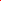 Опыт показывает, что взрослые, в первую очередь родители, нуждаются в информации о ПДД не меньше, чем их дети. Психологи утверждают, что усвоение ПДД должно быть доведено до автоматизма, т.е. принятие решения в сиюминутной дорожной ситуации должно происходить на подсознательном уровне. Значит необходимо постоянное наглядное напоминание о правилах поведения на дороге.Основное внимание в работе с родителями следует уделять содержанию и активным методам подачи педагогических знаний по вопросам дорожной грамотности, выбору демократичных форм общения и учёта педагогической активности родителей. Всё это требует от педагога определённой гибкости в использовании различных форм взаимодействия с семьями.Значимость семейного воспитания состоит в том, что оно осуществляется постоянно, начиная с рождения ребёнка, и строится на основе близких эмоциональных контактов между родителями и детьми. Первоочередная задача – выработка единого подхода, единых педагогических требований к ребёнку по данному вопросу со стороны педагогов детского сада и родителей.Направления работы с родителями по профилактике детского дорожного травматизма:- привлечение внимания родительской общественности к существующей проблеме, в разъяснении родителям необходимости соблюдения Правил дорожного движения и привлечение их к созданию условий, способствующих формированию у детей знаний и навыков пешеходов;- выработка плана совместных действий;- пропаганда безопасного поведения на улице всех участников дорожного движения средствами наглядной информации: плакатов, стенгазет, буклетов, журналов, видеороликов, фотостендов с целью предупреждения опасного поведения на улице;- повышение уровня компетентности взрослых в знании правил дорожного движения культуры поведения на улице;- активизация внедрения детских удерживающих устройств в автомобилях;- ознакомление с психофизиологическими и возрастными особенностями восприятия дошкольниками и первоклассниками информации по основам безопасности дорожного движения;- информирование о формах и методах воспитания у ребёнка уважения к правилам дорожного движения и их выполнения;- активизация участия родителей в педагогическом процессе дошкольного учреждения: в организации и проведении совместных мероприятий с использованием их профессионального опыта медицинского работника, сотрудника милиции;- приглашение к сотрудничеству в организации предметно-развивающей среды в помещении и на улице дошкольного учреждения;- ознакомление с результатами мониторинга динамики дорожно-транспортного травматизма в районе, городе, крае;- изучение общественного мнения по проблемам безопасности дорожного движения и реализации мероприятий по профилактике детского дорожного травматизма;- привлечение к проведению пропагандистских кампаний, направленных на формирование у участников дорожного движения устойчивых стереотипов законопослушного поведения;- повышение роли родительской общественности в проведении профилактических мероприятий с детьми, родителями и сотрудниками детского сада;- совершенствование форм взаимодействия детского сада и семьи по профилактике детского дорожно-транспортного травматизма.Просвещение родителей по вопросам обучения детей правилам дорожного движенияБольшое внимание в детском саду должно уделяться работе с родителями. На собраниях и в беседах с помощью наглядной пропаганды следует подчеркивать ту моральную ответственность, которая лежит на взрослых. Безоговорочным подчинением требованиям дорожной дисциплины родители должны подавать пример детям, так как нарушать правила поведения дошкольники учатся, прежде всего, у взрослых. Только в тесном содружестве детского сада и семьи у детей можно выработать твердые навыки культурного поведения на улице, ту дисциплинированность, которая побуждает их подчиняться порядку. Тогда и привычка правильно ходить по улице станет у детей нормой поведения.Организуя столь важную работу по профилактике детского дорожно-транспортного травматизма с родителями воспитанников нужно продумать их участие в проводимых мероприятиях. Следует посвятить этому отдельное родительское собрание, на котором ознакомить родителей с основными мерами по обеспечению безопасности их детей на улицах.Примерные вопросы для обсуждения на родительских собраниях, конференциях:1. Дисциплина на улице — залог безопасности пешеходов.2. Для чего нужны правила дорожного движения, и что они собой представляют.3. Типичные случаи детского дорожно-транспортного травматизма и меры его предупреждения.4. Обучение детей правилам поведения на улицах на личном примере.5. Вежливый водитель, какой он?6. Сохрани жизнь себе и своему ребёнку.7. Опасные шалости – проявление невоспитанности ребёнка или родителей?На собраниях важно напоминать родителям, что яркая одежда помогает водителю увидеть ребенка. И наоборот, малыша трудно заметить, если на нем блеклая одежда. Ребенку трудно разглядеть, что делается на улице, если на глаза надвинут капюшон или обзор закрывает зонт. Родители должны разъяснять детям, какой опасности они подвергаются, когда их не видно. Чтобы ребенка легче было увидеть на улице, его надо одевать в одежду неоновых цветов с отражающими полосками или специальными отражателями. Современная детская одежда (куртки, комбинезоны) обычно уже имеет нашивки-отражатели. Многие игрушки, значки, наклейки на детских рюкзаках имеют свойства отражателей. Чем их больше на одежде и вещах ребенка, тем лучше.В отношении проблемы безопасности детей не должно быть легкомыслия, нетерпимы разногласия по принципиальным вопросам. Активное участие родителей в создании необходимых условий для профилактической работы с детьми (строительство автогородков, транспортных площадок, изготовление атрибутов и пособий для занятий, игр) повышает их ответственность.Формы работы с родителями1. Анкетирование, тестирование, опрос.Анкетирование родителей «Обучаем детей Правилам дорожного движения»Цели:- выявление заинтересованности родителей в вопросах обучения дошкольников правилам безопасного поведения на улице;- выявление знаний родителей о собственном ребёнке: его возрастных и психофизиологических особенностей;- выявление знаний самих родителей о правилах дорожного движения;- выявление информированности родителей об опыте своего ребёнка в осознании источников опасности на дороге в условиях проживания их семьи.2. Родительские собрания, беседы с решением проблемных обучающих ситуаций по правилам дорожного движения, с приглашением работников милиции, ГИБДД, медиков.3. Совместные праздники, развлечения, проекты под девизом «Улицы города - территория безопасности для детей».4. Педагогический совет с участием родителей.Тема: Безопасность и здоровье наших детей.Цель: использование педагогами продуктивных методов воспитания и обучения, способствующих гармонизации детско-родительских отношений. Привлечение родителей к активному осмыслению проблем воспитания детей в семье на основе учёта их индивидуальных потребностей.5. «Родительский всеобуч» (просвещение родителей по вопросам ПДД).6. Конкурс на лучшую команду знатоков правил дорожного движения среди детей и родителей «За рулём профессионал».7. Конкурс кулинарных изделий детей и родителей «Перекрёсток».Критерии конкурса:- соответствие блюда тематике конкурса;- умение родителей взаимодействовать с детьми;- умение детей рассказать о своем блюде;- оригинальность рецепта и исполнения.8. Проведение методической недели «Добро пожаловать в страну дорожных наук».9. Практический семинар «Обучение ПДД посредством игр».10. Презентация материалов для родителей.11. Фотовыставка «Образцовые пешеходы».12. Встреча в педагогической гостиной «Мама за рулем».13. Составление карты-схемы: «Мой двор», «Моя улица», «Безопасный путь в школу».14. Конкурс – соревнование на знание ПДД среди родителей (водителей) воспитанников «За рулём профессионал».15. Консультации:- «Как научить ребенка не попадать в типичные дорожные ловушки».- «Вы, ребенок и автомобиль».- «Правила дорожного движения – знать каждому положено» педагогическое просвещение родителей посредством проведения.- Издательство листовок под рубрикой «Правила дорожные всем нам знать положено».- Показ открытых мероприятий.- Родительские собрания (с приглашением сотрудников ГИБДД).16. Комплексное планирование месячника «Внимание – Дети!».17. Оформление папки-передвижки «Правила дорожные детям знать положено».18. Выпуск буклетов «Воспитание навыков и привычек безопасного поведения».19. Выпуск устных журналов «Чудеса дорожные»:- страничка водителю;- страничка мамочке и папочке;- страничка Сашеньки и Дашеньки;- страничка «Ваше мнение».20. Проведение акций, проектов по теме:- День вежливых пассажиров, пешеходов и водителей.- Внимание, юный пешеход!- Самый культурный пешеход /пассажир/ водитель.- Безопасный путь моего ребёнка в детский сад.- Ребёнок – главный пассажир /пешеход.- Осторожно, дорога!- Обеспечь здоровье себе и своим близким.- Дисциплина на улице - залог безопасности.- Осторожно, гололёд!- Осторожно, снегопад!21. Почтовый ящик «Справочное бюро».22. Выступление родителей на мероприятиях с целью обмена положительным опытом использования возможностей семьи для обучения ребёнка умению ориентироваться в своём микрорайоне.23. Изготовление памяток: «Если Вы купили ребёнку велосипед», «Как научить ребёнка наблюдать за дорогой».24. КВН – совместное мероприятие с детьми.25. Просмотр и обсуждение вместе с детьми детских передач на канале НТК в рамках проекта «Спасайкин».26. Подписка на журнал «Спасайкин».Содержание уголков для родителей по изучению правил дорожного движенияОсновная цель создания уголка безопасности дорожного движения – разъяснить родителям, что именно они являются главным звеном в вопросе обучения детей Правилам дорожного движения. Именно от их действий зависит, насколько прочно овладеет ребёнок навыками безопасного поведения на дороге. Именно их поведение имеет решающее значение при выборе ребёнком «своего стиля» перехода проезжей части. Оформляя такой уголок, воспитатель должен сделать родителей своими главными союзниками в деле обучения малышей сложной азбуке дорог. Здесь важно показать родителям всю серьёзность проблемы, обозначить ситуации, которые часто приводят к трагедии, объяснить в каких случаях и почему дети чувствуют себя на дороге некомфортно.Уголок может быть оформлен так:1. единый стенд (размеры зависят от наличия свободной площади и количества помещаемой информации, но не менее 30*65 см);2. набор составных частей, каждая из которых предназначена для размещения отдельной информации;3. книжка-раскладушка.Для привлечения внимания родителей при оформлении уголка рекомендуется использовать яркие, привлекающие внимание лозунги, например: «Цена спешки – жизнь вашего ребёнка». «Внимание – мы ваши дети!». «Ребёнок имеет право жить!» «Глупо экономить своё время  за счёт жизни ребёнка».Учитывая важную роль родителей в вопросе обучения детей правилам дорожного движения, уголок для родителей должен содержать:1. информацию о состоянии дорожно-транспортного травматизма в городе;2. причины дорожно-транспортных происшествий с участием детей;3. рекомендации родителям по вопросам обучения детей безопасному поведению на дороге;4. перечень и описание игр, направленных на закрепление у детей уже имеющихся знаний по правилам дорожного движения;5. рассказы детей о поведении на дороге при движении в детский сад и обратно с родителями.Задача педагога – максимально использовать авторитет семьи (родителей) в прочном и сознательном усвоении детьми не только правил, но и навыков безопасного поведения на улицах.Литература, рекомендуемая для чтения детямв детском саду и домаАмос Д. Катя потерялась. – Петрушка, 1997.Боровой Е.В. Красный, желтый, зеленый. – Минск, 1976.Дорожная азбука: Альбом для раскрашивания. – Малыш, 1974.Добрякова В.А., Борисова Н.В., Панина Т. А., Уклонская С. А. Три сигнала светофора. Дидактические игры, сценарии вечеров досуга. Из опыта работы / Составитель Т.Ф. Саулина. – М.: Просвещение, 1989.Иванов А. Как неразлучные друзья дорогу переходили. Азбука безопасности. – М.: АСТ – ПРЕСС, 1966.Иштван И. Ходи по улицам с умом. – М.: Издательство ДОСААФ СССР, 1986.Калинина Н. Как ребята переходили улицу: Хрестоматия для детей старшего возраста. М.: Просвещение, 1981.Кутилова З., Айдаров Л. Я на улице: Для детей в возрасте от 6 до 10 лет. – М., 1988.Не зевай! Книжка – раскраска /  Художник В.А. Травин. – Лениздат, 1989.Пятикоп А. Здравствуй, светофор! – Анселл – Пресс, 1998.Скоро в школу. Правила дорожного движения для детей дошкольного и младшего школьного возраста / Составитель Д. Майдельман. – Ростов н/Д: Донпечать, Лицей, 1994.Сыроваткина И. Уроки безопасности. - Ростов н/Д: Феникс, 1997. Серия «Знакомство с окружающим миром».Твоя безопасность: Как вести себя дома и на улице: Кн. Для дошкольников, воспитателей дет.сада и родителей / Белая К.Ю., Зимонина В.Н. и др. – М.: Просвещение, 1998.Трофимов В.М. азбука маленького пешехода. 6 – 8 лет. – 1998.Тумаринсон Г. Новые дорожные приключения Буратино. – Л, 1989.Шалаева Г.П. , Новые правила поведения для воспитанных детей. – М.: Эксмо, 2004.Шорыгина Т.А. Осторожные сказки. – М.: Прометей, 2003.Юдохина Ю.Л. Здравствуй друг, дорожный знак. 6 – 8 лет. – Анселл – Пресс, 1998. Литература, рекомендованная для работы с дошкольниками по формированию навыков безопасного поведения на улице1. Авдеева Н.Н., Князева О.Л., Стеркина Р.Б. Безопасность: Учебное пособие по основам безопасности жизнедеятельности детей старшего дошкольного возраста. – М.: ООО «Издательство АСТ - ЛТД», 1998.2. Авдеева Н.Н., Князева О.Л., Стеркина Р.Б. Безопасность на улицах и дорогах: Методическое пособие для работы с детьми дошкольного возраста. – М.: ООО «Издательство АСТ - ЛТД», 1997.3. Аверьянова А.П. Изобразительная деятельность в детском саду. – М.: Мозаика – Синтез, 2001.4. Агеева С.И. Обучение с увлечением. Части 1 и 2. – М.: Лайда,1995.5. Арушанова А.Г. Речь и речевое общение детей: Книга для воспитателей детского сада. - М.: Мозаика – Синтез, 19996. Белая К.Ю., Зимонина В.Н.  Как обеспечить безопасность дошкольников. – М.: МИПКРО, 1998.7. Бондаренко А.К. Дидактические игры в детском саду. – М.: Просвещение,1991.8. Методические рекомендации по организации работы с детьми дошкольного возраста по безопасности жизнедеятельности /Авт. – сост. М.Р. Максиняева, Т.Ю.Филиппова, – М., 1999.9. Нам на улице не страшно (воспитание у детей в детском саду и семье навыков дисциплинированного пешехода). Сборник методических рекомендаций для работников детских учреждений и родителей. Под ред. Е.П. Арнаутовой. – М.: «АВИКО ПРЕСС», 2000.10. Петрова И.М.Объемная аппликация: Учебно-методическое пособие.- Детство- Пресс, 2000.11. Придумай слово: Речевые игры и упражнения для дошкольников / О.С.Ушакова, А.Г. Арушанова, Е.М. Струнина и др. – М.: Просвещение, 1996.12. Рылеева Е.В. Программа развития самосознания дошкольников и речевой активности «Открой себя». – М.: ЛИНКА – ПРЕСС, 2000.13. Саулина Т.Ф. Три сигнала светофора. – М.: Просвещение, 1980.14. Смоленцева А.А. Сюжетно – дидактические игры с математическим содержанием: Книга для воспитателя детского сада. – М.: просвещение, 1993.15. Степаненкова Э.Я. Дошкольникам - о правилах дорожного движения. - М.: просвещение, 1978.16. Степаненкова Э.Я., Филенко М.Ф. Дошкольникам о правилах дорожного движения. Пособие для воспитателя детского сада. - М.: просвещение, 1978.17. Скоролупова О.А. Занятия с детьми старшего дошкольного возраста по теме «Правила и безопасность дорожного движения». – М.: Издательство Скрипторий 2003», 2007.18. Козловская Е.А., Козловский С.А. Азбука пешехода. Методическое пособие для воспитателей дошкольных образовательных учреждений и начальной школы. – М.: 2007.19. Богданович А. Пешеходу – малышу, М., 1974.20. Георгиев Г. Светофор. М., 1972.21. «Добрая Дорога Детства» (ДДД). Детское приложение к всероссийскому ежемесячнику «STOP – газета». М., 2000 – 2002.22. Дошкольное воспитание. Журнал. 1982 – 1991.23. Клименко В.Р. Обучайте дошкольников правилам движения. М, 1975.24. Михалков С. Бездельник светофор. М., 1987.25. Михалков С. Моя улица. М., 1980.26. Молондин И.Г. Внимание дети. М., 1975.27. Пишумов Я. Машины. М., 1980.28. Пишумов Я. Это улица моя. Л., 1981.29. Прокофьева С., Сапгир Г. Мой приятель светофор. М., 1980.30. Прокофьева С., Сапгир Г. Пусть ребенок растет здоровым. М., 1985.31. Семенюк В.И. Работа с детьми по изучению правил дорожного движения. Минск, 1983.32. Сыч В.Д. Плакаты по изучению в детском саду правил дорожного движения. Киев, 1985.33. Туртин О. Для чего нам светофор. М., 1976.34. Козорезова Т.Г. Пешеходом быть – наука. – Краснодар: «Советская Кубань», 1997.35. Хромцова Т.Г. воспитание безопасного поведения дошкольников на улице: Учебное пособие – М.: Центр педагогического образования, 2007.План контроляПротокол обследования развивающей предметно-пространственной среды по теме «Дорожная азбука»